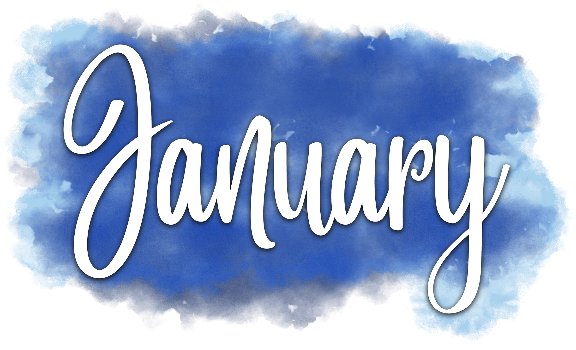 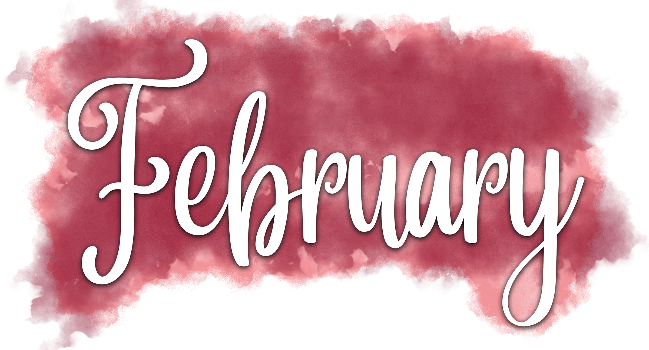 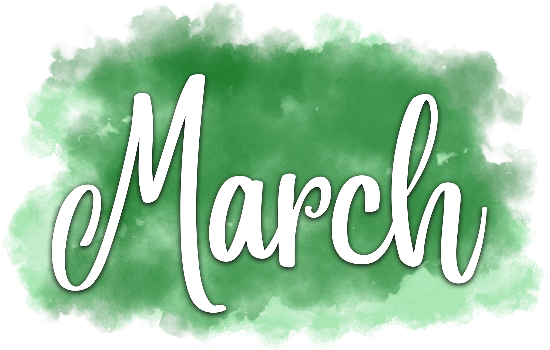 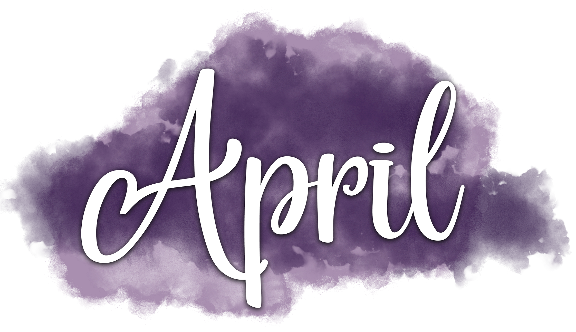 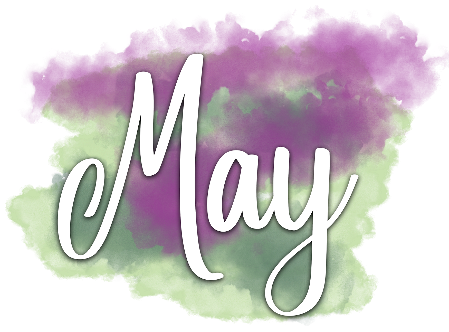 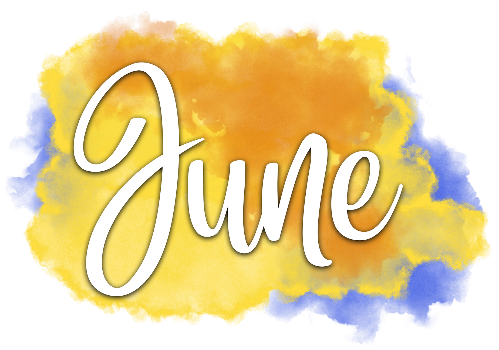 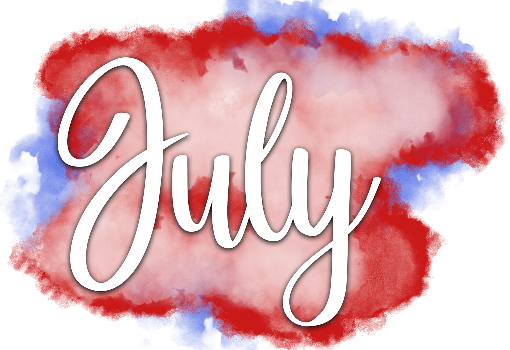 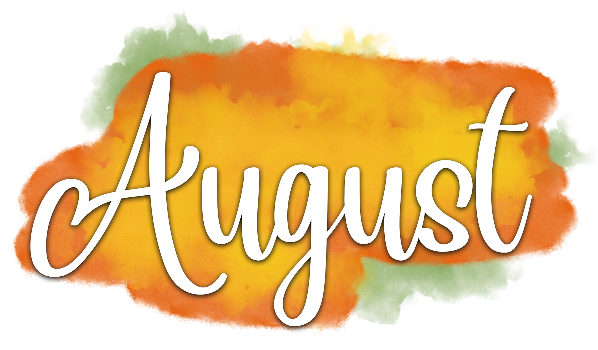 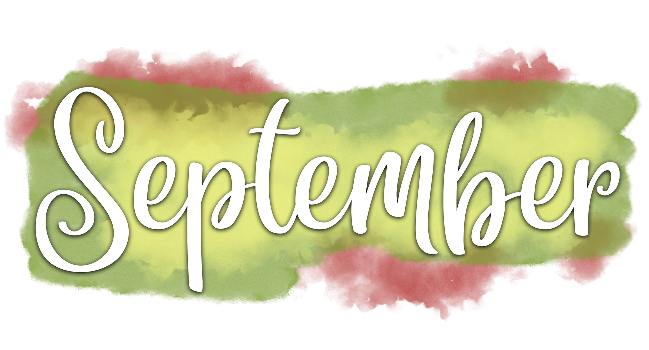 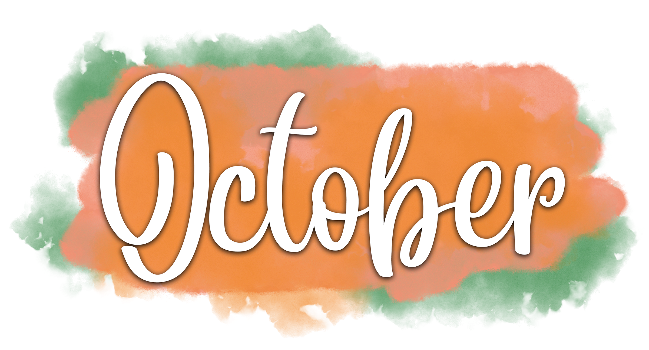 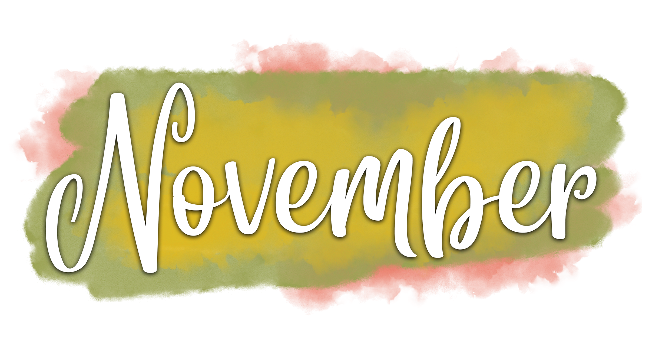 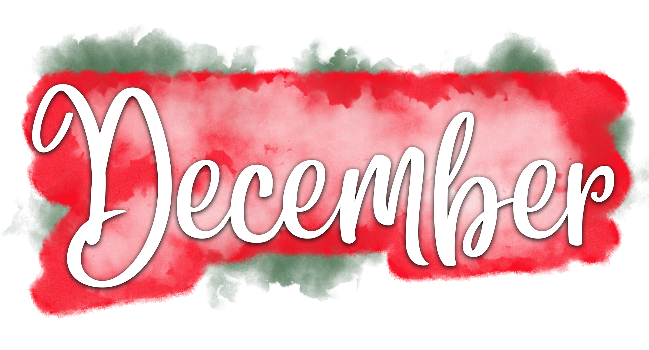 SundayMondayTuesdayWednesdayThursdayFridaySaturday12New Year’s Day3456789Epiphany1011121314151617181920212223MLK Jr. Day2425262728293031SundayMondayTuesdayWednesdayThursdayFridaySaturday123456Groundhog Day7891011121314151617181920Transfiguration Day Valentine’s DayPresidents DayAsh Wednesday2122232425262728SundayMondayTuesdayWednesdayThursdayFridaySaturday1234567891011121314151617181920Daylight-Saving Time BeginsSt. Patrick’s DaySpring Begins2122232425262728293031Palm SundaySundayMondayTuesdayWednesdayThursdayFridaySaturday123Maundy ThursdayGood Friday45678910Easter1112131415161718192021222324Administrative Professionals DayEarth Day252627282930SundayMondayTuesdayWednesdayThursdayFridaySaturday12345678National Day of Prayer9101112131415Mother’s DayAscension Day16171819202122232425262728293031Trinity SundayMemorial DaySundayMondayTuesdayWednesdayThursdayFridaySaturday12345678910111213141516171819Flag Day20212223242526Father’s DaySummer Begins27282930SundayMondayTuesdayWednesdayThursdayFridaySaturday123Canada Day45678910Independence Day111213141516171819202122232425262728293031SundayMondayTuesdayWednesdayThursdayFridaySaturday12345678910111213141516171819202122232425262728293031SundayMondayTuesdayWednesdayThursdayFridaySaturday1234567891011Labor DayPatriot Day12131415161718Grandparents Day19202122232425Autumn Begins2627282930SundayMondayTuesdayWednesdayThursdayFridaySaturday123456789World Communion Sunday10111213141516Columbus DayCanadian Thanksgiving171819202122232425262728293031Reformation DaySundayMondayTuesdayWednesdayThursdayFridaySaturday123456All Saints Day78910111213Daylight-Saving Time EndsVeterans Day1415161718192021222324252627Thanksgiving282930Advent BeginsSundayMondayTuesdayWednesdayThursdayFridaySaturday12345678910111213141516171819202122232425Winter BeginsChristmas EveChristmas Day262728293031New Year’s Eve